					Istituto Comprensivo n. 5 di Imola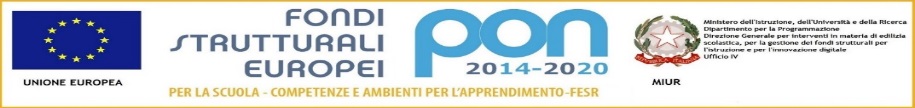 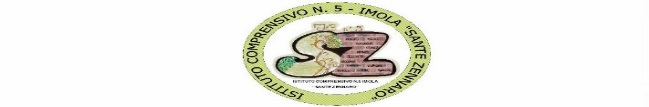 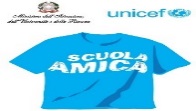 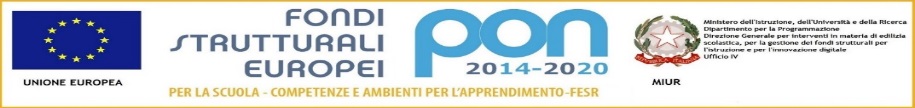 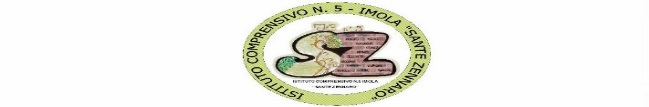 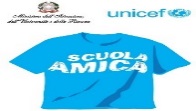 				        Scuola Amica dei Bambini e dei RagazziComunicazione n.  147					        	       Imola, 01 febbraio 2018								Ai Genitori degli Alunni								della scuola primaria 								plesso Rodari												p.c. Ai Docenti I.C. n. 	5 – ImolaOggetto: schede di valutazione on -line primo quadrimestreGentili genitori, vi informo che i documenti di valutazione relativi al primo quadrimestre saranno visibili on-line dal giorno 5 febbraio 2018 sul Portale del Registro Elettronico.Entro la data suindicata i genitori che non hanno ancora ritirato le credenziali per l’accesso al registro elettronico, possono presentarsi negli orari di apertura dell’Ufficio di Segreteria dal lunedì al sabato dalle ore 8.00 alle ore 9.00 e dalle ore 12.25 alle ore 13.25 e il martedì  pomeriggio dalle ore 15.00 alle ore 16.30,  presso l’Ufficio Alunni,  Ass. Amministrativo Albano Enza.Solo su specifica richiesta dei genitori, la Segreteria potrà fornire una copia cartacea della scheda di valutazione.I docenti delle classi 2A-3A- 4A-5A riceveranno i genitori, il giorno  6 febbraio 2018 dalle ore 14.30 alle ore 17 presso i locali della scuola primaria, I docenti delle classi 1A-2B-3B 4B-5B riceveranno i genitori, il giorno  12 febbraio 2018 dalle ore 16.30 alle ore 19 presso i locali della scuola primaria.	                                                                   Il Dirigente Scolastico					       	Prof.ssa Adele D’Angelo					                Firma autografa sostitutiva a mezzo stampa                   E per effetto dell’art. 3, c.2 D.lgs n. 39/93